   ASSOCIATION DEPARTEMENTALE DES PIEGEURS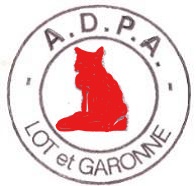                    AGREES DE LOT ET GARONNE                        « Bédouret » 47700 Fargue sur Ourbise				BULLETIN D’ADHESION COTISATION 2024 / 2025NOM : ………………………………………………...... PRENOM : ………………………………………..DATE DE NAISSANCE : ………………………………………………………………………………………..ADRESSE : ………………………………………………………………………………………………………….CP : ……………………………………… COMMUNE : ……………………………………………………..TELEPHONE : …………………………………… MAIL : ……………………………………………………N° D’agrément de piégeage : …………………………………………………………………………….    Cotisation ADPALG + Cotisation UNAPAF assurance incluse : 15 €                                                  Cotisation à retourner à :                 Pascal Marotte - 1126, route de Prayssas - 47360 FREGIMONT